ACTIVITATS PROPOSADESEl pallasso que no volia fer riure. A partir del vídeo durem a terme dues activitats per a la lectoescriptura.Per poder dur a terme ambdues activitats és necessari començar amb una visualització del vídeo, escoltant el conte del pallasso que es narra.Descripció activitat 1: Qüestionari. http://www.educaplay.com/es/recursoseducativos/1686122/te_n_recordes_del_conte_.htmLa primera activitat tracta d’un qüestionari de comprensió lectora i memòria. És a dir, per saber si els alumnes han entès el conte i se’n recorden de la història, a través de diferents preguntes, acompanyades per imatges, amb diferents respostes. Objectius: Adquirir una bona comprensió a través d’una narració auditiva.Recordar una història.Continguts:Memorització global d’un conte narrat.Competències:Competència en comunicació lingüísticaCompetència cultural i artísticaDurada:Visualització del vídeo: el vídeo dura 3 minuts i 15 segons. Sopa de lletres: la sopa de lletres es pot dur a terme amb un temps de entre 4 i 5 minuts de manera adequada. Així que en total l’activitat ens duraria de 6 a 7 minuts.Descripció activitat 2: http://www.educaplay.com/es/recursoseducativos/1686027/el_circ.htmPer dur a terme la segona activitat, un cop visualitzat el vídeo, hem preparat una sopa de lletres, on els alumnes han de cercar diferents paraules. Aquestes paraules són els diferents personatges que surten en el vídeo i que a més, són activitats d’escriptura “complicada” (amb “ss”, amb “ç”, amb “z”, etc).Objectius:Recordar personatges d’una història escoltada.Discriminar els sons “ss, ç, z”.Ampliar vocabulari.Continguts:Interiorització de les normes ortogràfiquesParaules d’ortografia “difícil.Competències:Competència en comunicació lingüísticaDurada: Visualització del vídeo: 3 minuts i 15 segons. Qüestionari: de 2 a 4 minuts. La durada aproximada total de l’activitat serà d’uns 5 a 7 minuts.Recitam poemesObjectius:Aprendre a utilitzar AudacityValorar l’esperit literariFomentar la creativitatConèixer noves eines TICApreciar la poesiaApropar a diferents poetesContinguts:Recerca de distints autors i poemesElecció d’un poemaCreació d’un àudio recitant el poemaManipulació de l’eina Audacity aplicant música al poemaCompetències:Competència en comunicació lingüísticaTractament de la informació i competència digitalCompetència cultural i artísticaCompetència d’aprendre a aprendreCompetència d’autonomia i iniciativa personalDurada: Per a la realització d’aquesta activitat es requeririen dues sessions de 50 minuts. Descripció de l’activitat:Aquesta activitat consistiria en què a classe, la mestra durà a terme la reproducció d’un àudio creat per ella mateixa en el qual recita un poema. Aquest àudio servirà com a fita introductòria pel que serà després l’activitat que hauran de realitzar els infants. Després d’haver escoltat aquest àudio, els alumnes haurien de fer una recerca online de diferents poetes que els puguin resultar interessants. Mitjançant aquesta recerca, els alumnes descobriran nous poemes i hauran de triar-ne un, aquell que per la raó que sigui els ha cridat l’atenció, els ha impactat o els ha despert algun sentiment.En tenir el poema elegit, es passarà a la creació del podcast d’àudio de màxim 3 minuts, el qual farem amb el programa Audacity. Mitjançant aquest programa, la tasca que hauran de dur a terme els infants consistirà en què s’hauran de gravar la seva pròpia veu recitant el poema que han elegit i, posteriorment, hi hauran de fer distints arranjaments com puguin ser l’aplicació d’una música de fons que serà de lliure elecció.Quan tots els infants hagin realitzat el seu podcast d’àudio, es procedirà a escoltar-los tots junts a classe per tal de gaudir-ne tots plegats.4.     Resolem endevinallesObjectius:Comprensió oralResoldre endevinallesCrear endevinallesContinguts:Reflexió personal sobre l’àudioCreació d’endevinallesCompetències:Competència en comunicació lingüísticaCompetència d’autonomia i iniciativa personalTractament de la informació i competència digitalCompetència cultural i artísticaDurada: Es requereixen d’uns 40-50 minuts per dur a terme l’activitat.Descripció de l’activitat:L’activitat consisteix en escoltar dos àudios. En primer lloc tot el grup sentirà alhora el podcast 1. On s’escolten les endevinalles i seguidament es diu la resposta, la mestre anirà posant pausa per tal de donar temps per a que els alumnes puguin resoldre-la. Els alumnes es col·locaràn en grups de 2 o 3 per tal de fer una reflexió conjunta i arribar a una conclusió. Una vegada hagin resolt totes les endevinalles, passarem a treballar amb el podcast 2. En aquest cas, els alumnes treballaran de forma individual, on escoltaràn l’àudio tantes vegades com sigui necessàri per tal d’arribar a la solució de l’endevinalla. En aquest segon àudio no s’hi expressen les respostes.Després de dur a terme aquestes dues activitats, els alumnes seran conscients de l’estructura de les endevinalles i hauran de crear-ne una amb grups de quatre, per després llegir-la als companys. 5.     Mots encreuatsObjectius:Interioritzar els mots amb b/v.Discriminar sons.Ampliar vocabulari.Continguts:interiorització de les normes ortogràfiques.Discriminació dels sons v/b.Durada:Es requereixen de 15 a 20 minuts.Competències:Competència en comunicació lingüísticaCompetència d’autonomia i iniciativa personalDescripció de l’activitat:Abans de dur a terme l’activitat s’hauria de fer un repàs o explicació sobre la v i la b ja que es necessiten uns coneixements previs per dur-la a terme, ja que és una activitat de reforç. En aquest activitat creada a Educaplay on els alumnes han de distingir paraules amb B i V amb l’ajuda de les imatges. Consisteix amb un joc de mots encreuats. Els mots encreuats combinen l'aspecte visual d'un trencaclosques amb el funcionament del joc de paraules. Es tracta de completar un tauler amb els mots definits, directament, amb pistes o imatges (com és aquest cas), de manera que encaixin els uns amb els altres. 6.     Sopa de lletresObjectius:Discriminar paraules diferenciades per un sol fonemaFomentar la comprensió lectoraAmpliar vocabulariContinguts:Discriminació de paraules diferenciades per un sol fonemaAssimilació de significats diferents per paraules semblantsCompetències:Competència en comunicació lingüísticaCompetència d’aprendre a aprendreCompetència d’autonomia i iniciativa personalDurada: L’activitat requereix uns 15 minuts de durada.Descripció de l’activitat:L’activitat consistirà en resoldre una sopa de lletres. Aquesta sopa de lletres va dirigida al reforç de la lectoescriptura, ja sigui per a infants amb dificultats en lectoescriptura o no.Les paraules elegides per a que els infants cerquin a la sopa de lletres són parelles de paraules que s’assemblen en pronunciar-les però que no s’escriuen igual. És a dir, l’infant haurà de tractar de seleccionar i discriminar aquestes parelles de paraules oposades per un sol fonema. Així, l’infant podrà concloure que tot i que dues paraules siguin semblants, un sol fonema pot fer que tenguin significats completament diferents.Les paraules elegides són: CAVALL, CABELL, FOTO, MOTO, ABELLA, OVELLA, MARTELL, CARTELL, TERRA, SERRA, MALETA, GALETA, PLANXA, PLANTA, BOTÓ, COTÓ.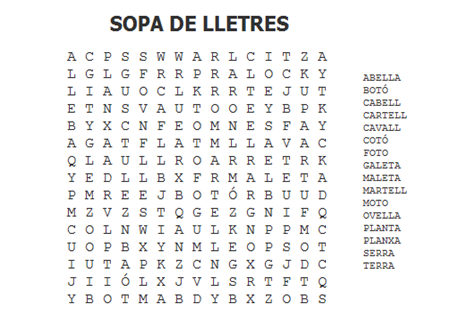 7.     Va de còmics!Objectius:Assolir una bona comprensió escritaInterioritzar els mots amb j/gContinguts:Interiorització de les normes ortogràfiquesComprendre el text del còmic llegitDurada: Es necessiten uns 20-30 minuts per fer l’activitat.Competències: Competència en comunicació lingüísticaCompetència d’aprendre a aprendreTractament de la informació i competència digitalCompetència cultural i artísticaDescripció de l’activitat:En primer lloc els alumnes mitjançant la plana web Pixton faran una lectura individual del còmic creat per la mestra, en el qual es treballa la norma ortogràfica de la G i la J. Abans de fer la lectura els alumnes hauran de tenir una idea bàsica de la norma ortogràfica. Després de fer la lectura a l’ordinador se’ls entregarà una còpia a mà del còmic on trobaran espais buits entre paraules on hauran de col·locar una G o una J, segons correspongui.Una vegada hagin acabat, es corregirà l’activitat repetint la lectura i es resoldran els dubtes necessaris.Enllaç a l’activitat: http://www.pixton.com/comic/j78swp5d 